ОБЩИЕ СВЕДЕНИЯ Учебная дисциплина «Введение в теорию архитектуры» изучается в первом семестре.Курсовая работа не предусмотренаФорма промежуточной аттестации: экзаменМесто учебной дисциплины в структуре ОПОПУчебная дисциплина «Введение в теорию архитектуры» относится к обязательной части программы.Основой для освоения дисциплины являются результаты освоения школьной программы по дисциплине Мировая художественная культура.Результаты обучения по учебной дисциплине используются при изучении следующих дисциплин и прохождения практик:Декоративно-прикладное искусствоЭтика и традиционная русская культураИстория отечественной литературыИстория зарубежной литературыУчебная практика. Ознакомительная практикаРезультаты освоения учебной дисциплины в дальнейшем будут использованы при прохождении производственной практики и при выполнении выпускной квалификационной работы.ЦЕЛИ И ПЛАНИРУЕМЫЕ РЕЗУЛЬТАТЫ ОБУЧЕНИЯ ПО ДИСЦИПЛИНЕЦелями изучения дисциплины «Введение в теорию архитектуры» являются:формирование умения анализировать и понимать содержание произведения изобразительного искусства;формирование способности самостоятельно анализировать с точки зрения традиционной этики  художественных произведений;формирование умения формулировать собственное мнение и этическую позицию;формирование умения аргументированно проводить исторические сопоставления, устанавливать последовательность основных событий, изложенных в тексте.Формирование у обучающихся компетенции ОПК-1 (Способен понимать сущность и социальную значимость своей будущей профессии, применять полученные знания, навыки и личный творческий опыт в профессиональной, педагогической, культурно-просветительской деятельности), установленной образовательной программой в соответствии с ФГОС ВО по данной дисциплине.Результатом обучения по дисциплине является овладение обучающимися знаниями, умениями, навыками и (или) опытом деятельности, характеризующими процесс формирования компетенций и обеспечивающими достижение планируемых результатов освоения дисциплины.Формируемые компетенции, индикаторы достижения компетенций, соотнесённые с планируемыми результатами обучения по дисциплине:СТРУКТУРА И СОДЕРЖАНИЕ УЧЕБНОЙ ДИСЦИПЛИНЫОбщая трудоёмкость учебной дисциплины по учебному плану составляет:Структура учебной дисциплины для обучающихся по видам занятий: (очная форма обучения)Структура учебной дисциплины/модуля для обучающихся по разделам и темам дисциплины: (очная форма обучения)Содержание учебной дисциплиныОрганизация самостоятельной работы обучающихсяСамостоятельная работа студента – обязательная часть образовательного процесса, направленная на развитие готовности к профессиональному и личностному самообразованию, на проектирование дальнейшего образовательного маршрута и профессиональной карьеры.Самостоятельная работа обучающихся по дисциплине организована как совокупность аудиторных и внеаудиторных занятий и работ, обеспечивающих успешное освоение дисциплины. Аудиторная самостоятельная работа обучающихся по дисциплине выполняется на учебных занятиях под руководством преподавателя и по его заданию. Аудиторная самостоятельная работа обучающихся входит в общий объем времени, отведенного учебным планом на аудиторную работу, и регламентируется расписанием учебных занятий.Внеаудиторная самостоятельная работа обучающихся – планируемая учебная, научно-исследовательская, практическая работа обучающихся, выполняемая во внеаудиторное время по заданию и при методическом руководстве преподавателя, но без его непосредственного участия, расписанием учебных занятий не регламентируется.Внеаудиторная самостоятельная работа обучающихся включает в себя:подготовку к лекциям, практическим занятиям, экзамену;изучение учебной и дополнительной литературы;самостоятельное изучение вопросов, не выносимых на лекции и практические занятия, но расширяющих общее знание предмета;написание тематических докладов, эссе на проблемные темы для обсуждения их на практических занятиях;подготовка докладов, эссе;подготовка к тестированию на знание произведений искусства;подготовка к промежуточной аттестации в течение семестра.Самостоятельная работа обучающихся с участием преподавателя в форме иной контактной работы предусматривает групповую и (или) индивидуальную работу с обучающимися и включает в себя:проведение консультаций перед экзаменом;научно-исследовательскую работу студентов (статьи, участие в студенческих научных конференциях и пр.) внеаудиторно, за счет свободного времени.Перечень разделов/тем/, полностью или частично отнесенных на самостоятельное изучение с последующим контролем:Применение электронного обучения, дистанционных образовательных технологийПри реализации программы учебной дисциплины электронное обучение и дистанционные образовательные технологии не применяются.РЕЗУЛЬТАТЫ ОБУЧЕНИЯ ПО ДИСЦИПЛИНЕ, КРИТЕРИИ ОЦЕНКИ УРОВНЯ СФОРМИРОВАННОСТИ КОМПЕТЕНЦИЙ, СИСТЕМА И ШКАЛА ОЦЕНИВАНИЯСоотнесение планируемых результатов обучения с уровнями сформированности компетенции(й).ОЦЕНОЧНЫЕ СРЕДСТВА ДЛЯ ТЕКУЩЕГО КОНТРОЛЯ УСПЕВАЕМОСТИ И ПРОМЕЖУТОЧНОЙ АТТЕСТАЦИИ, ВКЛЮЧАЯ САМОСТОЯТЕЛЬНУЮ РАБОТУ ОБУЧАЮЩИХСЯПри проведении контроля самостоятельной работы обучающихся, текущего контроля и промежуточной аттестации по дисциплине Исторические источники иконографии проверяется уровень сформированности у обучающихся компетенций и запланированных результатов обучения по дисциплине, указанных в разделе 2 настоящей программы.Формы текущего контроля успеваемости по дисциплине, примеры типовых заданий:Критерии, шкалы оценивания текущего контроля успеваемости:Промежуточная аттестация успеваемости по дисциплине:Критерии, шкалы оценивания промежуточной аттестации учебной дисциплины:Система оценивания результатов текущего контроля и промежуточной аттестации.Оценка по дисциплине выставляется обучающемуся с учётом результатов текущей и промежуточной аттестации.Полученный совокупный результат конвертируется в пятибалльную систему оценок в соответствии с таблицей:ОБРАЗОВАТЕЛЬНЫЕ ТЕХНОЛОГИИРеализация программы предусматривает использование в процессе обучения следующих образовательных технологий:поиск и обработка информации с использованием сети Интернет;дистанционные образовательные технологии (при необходимости);просмотр учебных фильмов с их последующим анализом;обсуждение в группе тематических докладов, подготовленных обучающимися;использование на лекционных занятиях видеоматериалов и наглядных пособий.ПРАКТИЧЕСКАЯ ПОДГОТОВКАПрактическая подготовка в рамках учебной дисциплины реализуется при проведении практических занятий, предусматривающих участие обучающихся в выполнении отдельных элементов работ, связанных с будущей профессиональной деятельностью. Возможно проведение отдельных занятий лекционного типа, которые предусматривают передачу учебной информации обучающимся, которая необходима для последующего выполнения практической работы.ОРГАНИЗАЦИЯ ОБРАЗОВАТЕЛЬНОГО ПРОЦЕССА ДЛЯ ЛИЦ С ОГРАНИЧЕННЫМИ ВОЗМОЖНОСТЯМИ ЗДОРОВЬЯПри обучении лиц с ограниченными возможностями здоровья и инвалидов используются подходы, способствующие созданию безбарьерной образовательной среды: технологии дифференциации и индивидуального обучения, применение соответствующих методик по работе с инвалидами, использование средств дистанционного общения, проведение дополнительных индивидуальных консультаций по изучаемым теоретическим вопросам и практическим занятиям, оказание помощи при подготовке к промежуточной аттестации.При необходимости рабочая программа дисциплины может быть адаптирована для обеспечения образовательного процесса лицам с ограниченными возможностями здоровья, в том числе для дистанционного обучения.Учебные и контрольно-измерительные материалы представляются в формах, доступных для изучения студентами с особыми образовательными потребностями с учетом нозологических групп инвалидов:Для подготовки к ответу на практическом занятии, студентам с ограниченными возможностями здоровья среднее время увеличивается по сравнению со средним временем подготовки обычного студента.Для студентов с инвалидностью или с ограниченными возможностями здоровья форма проведения текущей и промежуточной аттестации устанавливается с учетом индивидуальных психофизических особенностей (устно, письменно на бумаге, письменно на компьютере, в форме тестирования и т.п.). Промежуточная аттестация по дисциплине может проводиться в несколько этапов в форме рубежного контроля по завершению изучения отдельных тем дисциплины. При необходимости студенту предоставляется дополнительное время для подготовки ответа на зачете или экзамене.Для осуществления процедур текущего контроля успеваемости и промежуточной аттестации обучающихся создаются, при необходимости, фонды оценочных средств, адаптированные для лиц с ограниченными возможностями здоровья и позволяющие оценить достижение ими запланированных в основной образовательной программе результатов обучения и уровень сформированности всех компетенций, заявленных в образовательной программе.МАТЕРИАЛЬНО-ТЕХНИЧЕСКОЕ ОБЕСПЕЧЕНИЕ ДИСЦИПЛИНЫ Материально-техническое обеспечение дисциплины при обучении с использованием традиционных технологий обучения.Технологическое обеспечение реализации программы осуществляется с использованием элементов электронной информационно-образовательной среды университета.УЧЕБНО-МЕТОДИЧЕСКОЕ И ИНФОРМАЦИОННОЕ ОБЕСПЕЧЕНИЕ УЧЕБНОЙ ДИСЦИПЛИНЫИНФОРМАЦИОННОЕ ОБЕСПЕЧЕНИЕ УЧЕБНОГО ПРОЦЕССАРесурсы электронной библиотеки, информационно-справочные системы и профессиональные базы данных:Перечень лицензионного программного обеспеченияЛИСТ УЧЕТА ОБНОВЛЕНИЙ РАБОЧЕЙ ПРОГРАММЫУЧЕБНОЙ ДИСЦИПЛИНЫ/МОДУЛЯВ рабочую программу учебной дисциплины/модулявнесены изменения/обновления и утверждены на заседании кафедры __________:Министерство науки и высшего образования Российской ФедерацииМинистерство науки и высшего образования Российской ФедерацииМинистерство науки и высшего образования Российской ФедерацииМинистерство науки и высшего образования Российской ФедерацииМинистерство науки и высшего образования Российской ФедерацииФедеральное государственное бюджетное образовательное учреждениеФедеральное государственное бюджетное образовательное учреждениеФедеральное государственное бюджетное образовательное учреждениеФедеральное государственное бюджетное образовательное учреждениеФедеральное государственное бюджетное образовательное учреждениевысшего образованиявысшего образованиявысшего образованиявысшего образованиявысшего образования«Российский государственный университет им. А.Н. Косыгина«Российский государственный университет им. А.Н. Косыгина«Российский государственный университет им. А.Н. Косыгина«Российский государственный университет им. А.Н. Косыгина«Российский государственный университет им. А.Н. Косыгина(Технологии. Дизайн. Искусство)»(Технологии. Дизайн. Искусство)»(Технологии. Дизайн. Искусство)»(Технологии. Дизайн. Искусство)»(Технологии. Дизайн. Искусство)»Институт славянской культурыИнститут славянской культурыИнститут славянской культурыИнститут славянской культурыИнститут славянской культурыКафедра общего и славянского искусствознанияКафедра общего и славянского искусствознанияКафедра общего и славянского искусствознанияКафедра общего и славянского искусствознанияКафедра общего и славянского искусствознанияРАБОЧАЯ ПРОГРАММАУЧЕБНОЙ ДИСЦИПЛИНЫРАБОЧАЯ ПРОГРАММАУЧЕБНОЙ ДИСЦИПЛИНЫРАБОЧАЯ ПРОГРАММАУЧЕБНОЙ ДИСЦИПЛИНЫВведение в теорию архитектурыВведение в теорию архитектурыВведение в теорию архитектурыУровень образованиябакалавриатбакалавриатНаправление подготовки/Специальность50.03.04Теория и история искусствНаправленность (профиль)/СпециализацияЭкскурсионно-выставочная деятельностьЭкскурсионно-выставочная деятельностьСрок освоения образовательной программы по очной форме обучения4 г.4 г.Форма(-ы) обученияочнаяочнаяРабочая программа учебной дисциплины Введение в теорию архитектуры и скульптуры основной профессиональной образовательной программы высшего образования, рассмотрены и одобрены на заседании кафедры, протокол № 10 от 10.06.2021 г.Рабочая программа учебной дисциплины Введение в теорию архитектуры и скульптуры основной профессиональной образовательной программы высшего образования, рассмотрены и одобрены на заседании кафедры, протокол № 10 от 10.06.2021 г.Рабочая программа учебной дисциплины Введение в теорию архитектуры и скульптуры основной профессиональной образовательной программы высшего образования, рассмотрены и одобрены на заседании кафедры, протокол № 10 от 10.06.2021 г.Рабочая программа учебной дисциплины Введение в теорию архитектуры и скульптуры основной профессиональной образовательной программы высшего образования, рассмотрены и одобрены на заседании кафедры, протокол № 10 от 10.06.2021 г.Рабочая программа учебной дисциплины Введение в теорию архитектуры и скульптуры основной профессиональной образовательной программы высшего образования, рассмотрены и одобрены на заседании кафедры, протокол № 10 от 10.06.2021 г.Рабочая программа учебной дисциплины Введение в теорию архитектуры и скульптуры основной профессиональной образовательной программы высшего образования, рассмотрены и одобрены на заседании кафедры, протокол № 10 от 10.06.2021 г.Разработчик(и) рабочей программы учебной дисциплины:Разработчик(и) рабочей программы учебной дисциплины:Разработчик(и) рабочей программы учебной дисциплины:Разработчик(и) рабочей программы учебной дисциплины:Разработчик(и) рабочей программы учебной дисциплины:Разработчик(и) рабочей программы учебной дисциплины:Доцентканд. культурологии, доцентА.К. КоненковаА.К. КоненковаЗаведующий кафедрой:2Заведующий кафедрой:2Г.В. ВаракинаГ.В. ВаракинаГ.В. ВаракинаКод и наименование компетенцииКод и наименование индикаторадостижения компетенцииПланируемые результаты обучения по дисциплинеОПК-1Способен понимать сущность и социальную значимость своей будущей профессии, применять полученные знания, навыки и личный творческий опыт в профессиональной, педагогической, культурно просветительской деятельностиИД-ОПК-1.2 Маркирование искусства с точки зрения видового и деятельностного разнообразияИД-ОПК-1.3Применение знаний по теории искусства в профессиональной практической деятельностиспособен самостоятельно анализировать художественные произведения;умеет сопоставлять информацию, полученную из нескольких источников; умеет строить логическое рассуждение, включающее установление причинно-следственных связей;способен формулировать собственное мнение и этическую позицию; способен определять тему и главную мысль текста; способен вычленять содержащиеся в тексте основные события и устанавливать их последовательность; -не допускает ошибок в интерпретации исторической информации;способен аргументированно проводить исторические сопоставления;по очной форме обучения – 4з.е.144час.Структура и объем дисциплиныСтруктура и объем дисциплиныСтруктура и объем дисциплиныСтруктура и объем дисциплиныСтруктура и объем дисциплиныСтруктура и объем дисциплиныСтруктура и объем дисциплиныСтруктура и объем дисциплиныСтруктура и объем дисциплиныСтруктура и объем дисциплиныОбъем дисциплины по семестрамформа промежуточной аттестациивсего, часКонтактная работа, часКонтактная работа, часКонтактная работа, часКонтактная работа, часСамостоятельная работа обучающегося, часСамостоятельная работа обучающегося, часСамостоятельная работа обучающегося, часОбъем дисциплины по семестрамформа промежуточной аттестациивсего, часлекции, часпрактические занятия, часлабораторные занятия, часпрактическая подготовка, часкурсовая работа/курсовой проектсамостоятельная работа обучающегося, часпромежуточная аттестация, час1 семестрэкзамен14434343145Всего:14434343145Планируемые (контролируемые) результаты освоения:код(ы) формируемой(ых) компетенции(й) и индикаторов достижения компетенцийНаименование разделов, тем;форма(ы) промежуточной аттестацииВиды учебной работыВиды учебной работыВиды учебной работыВиды учебной работыСамостоятельная работа, часВиды и формы контрольных мероприятий, обеспечивающие по совокупности текущий контроль успеваемости, включая контроль самостоятельной работы обучающегося;формы промежуточного контроля успеваемостиПланируемые (контролируемые) результаты освоения:код(ы) формируемой(ых) компетенции(й) и индикаторов достижения компетенцийНаименование разделов, тем;форма(ы) промежуточной аттестацииКонтактная работаКонтактная работаКонтактная работаКонтактная работаСамостоятельная работа, часВиды и формы контрольных мероприятий, обеспечивающие по совокупности текущий контроль успеваемости, включая контроль самостоятельной работы обучающегося;формы промежуточного контроля успеваемостиПланируемые (контролируемые) результаты освоения:код(ы) формируемой(ых) компетенции(й) и индикаторов достижения компетенцийНаименование разделов, тем;форма(ы) промежуточной аттестацииЛекции, часПрактические занятия, часЛабораторные работы, часПрактическая подготовка, часСамостоятельная работа, часВиды и формы контрольных мероприятий, обеспечивающие по совокупности текущий контроль успеваемости, включая контроль самостоятельной работы обучающегося;формы промежуточного контроля успеваемостиПервый семестрПервый семестрПервый семестрПервый семестрПервый семестрПервый семестрПервый семестрОПК-1ИД-ОПК-1.2ИД-ОПК-1.3 Введение. Специфика архитектуры как произведения искусства 1хх1Собеседование (доклад-презентация)Собеседование (доклад-презентация)	Тестирование  по темеСобеседование (доклад-презентация)	Собеседование (доклад-презентация)	Тестирование  по темеОПК-1ИД-ОПК-1.2ИД-ОПК-1.3 Раздел 1. Технические и конструктивные особенности архитектуры:88хх8Собеседование (доклад-презентация)Собеседование (доклад-презентация)	Тестирование  по темеСобеседование (доклад-презентация)	Собеседование (доклад-презентация)	Тестирование  по темеОПК-1ИД-ОПК-1.2ИД-ОПК-1.3 Тема 1.1. Стоечно-балочная система построения здания21Собеседование (доклад-презентация)Собеседование (доклад-презентация)	Тестирование  по темеСобеседование (доклад-презентация)	Собеседование (доклад-презентация)	Тестирование  по темеОПК-1ИД-ОПК-1.2ИД-ОПК-1.3 Тема 1.2 Ордерная архитектура Древней Греции и Рима.21Собеседование (доклад-презентация)Собеседование (доклад-презентация)	Тестирование  по темеСобеседование (доклад-презентация)	Собеседование (доклад-презентация)	Тестирование  по темеОПК-1ИД-ОПК-1.2ИД-ОПК-1.3 Тема 1.3 Разработка модели вертикального построения архитектурных форм в Древнем мире.21Собеседование (доклад-презентация)Собеседование (доклад-презентация)	Тестирование  по темеСобеседование (доклад-презентация)	Собеседование (доклад-презентация)	Тестирование  по темеОПК-1ИД-ОПК-1.2ИД-ОПК-1.3 Тема 1.4. Сводчатая система организации перекрытий.21Собеседование (доклад-презентация)Собеседование (доклад-презентация)	Тестирование  по темеСобеседование (доклад-презентация)	Собеседование (доклад-презентация)	Тестирование  по темеОПК-1ИД-ОПК-1.2ИД-ОПК-1.3 Практическое занятие №1.1. Вертикальная организация индийских храмов – ступы.4	2Собеседование (доклад-презентация)Собеседование (доклад-презентация)	Тестирование  по темеСобеседование (доклад-презентация)	Собеседование (доклад-презентация)	Тестирование  по темеОПК-1ИД-ОПК-1.2ИД-ОПК-1.3 Практическое занятие № 1.2 Ложные арки и своды в архитектуре Древнего мира.42Собеседование (доклад-презентация)Собеседование (доклад-презентация)	Тестирование  по темеСобеседование (доклад-презентация)	Собеседование (доклад-презентация)	Тестирование  по темеОПК-1ИД-ОПК-1.2ИД-ОПК-1.3 Раздел II. Сложение разных конструктивных систем организации здания и перекрытий.	12	1212Собеседование (доклад-презентация)Собеседование (доклад-презентация)	Тестирование  по темеСобеседование (доклад-презентация)	Собеседование (доклад-презентация)	Тестирование  по темеОПК-1ИД-ОПК-1.2ИД-ОПК-1.3 Тема 2.1. Базиликальный тип здания21Собеседование (доклад-презентация)Собеседование (доклад-презентация)	Тестирование  по темеСобеседование (доклад-презентация)	Собеседование (доклад-презентация)	Тестирование  по темеОПК-1ИД-ОПК-1.2ИД-ОПК-1.3 Тема 2.2. Развитие типа купольной базилики в эпоху Возрождения21Собеседование (доклад-презентация)Собеседование (доклад-презентация)	Тестирование  по темеСобеседование (доклад-презентация)	Собеседование (доклад-презентация)	Тестирование  по темеОПК-1ИД-ОПК-1.2ИД-ОПК-1.3 Тема 2.3. Сложение конструкции готического храма21Собеседование (доклад-презентация)Собеседование (доклад-презентация)	Тестирование  по темеСобеседование (доклад-презентация)	Собеседование (доклад-презентация)	Тестирование  по темеОПК-1ИД-ОПК-1.2ИД-ОПК-1.3 Тема 2.4. Сложение конструкции крестово-купольного храма21Собеседование (доклад-презентация)Собеседование (доклад-презентация)	Тестирование  по темеСобеседование (доклад-презентация)	Собеседование (доклад-презентация)	Тестирование  по темеОПК-1ИД-ОПК-1.2ИД-ОПК-1.3 Тема 2.5 Шатровый тип храма21Собеседование (доклад-презентация)Собеседование (доклад-презентация)	Тестирование  по темеСобеседование (доклад-презентация)	Собеседование (доклад-презентация)	Тестирование  по темеОПК-1ИД-ОПК-1.2ИД-ОПК-1.3 Тема 2.6 Бесстолпные перекрытия21Собеседование (доклад-презентация)Собеседование (доклад-презентация)	Тестирование  по темеСобеседование (доклад-презентация)	Собеседование (доклад-презентация)	Тестирование  по темеОПК-1ИД-ОПК-1.2ИД-ОПК-1.3 Практическое занятие№2.1 Истоки базилики в архитектуре Древнего Египта42Собеседование (доклад-презентация)Собеседование (доклад-презентация)	Тестирование  по темеСобеседование (доклад-презентация)	Собеседование (доклад-презентация)	Тестирование  по темеОПК-1ИД-ОПК-1.2ИД-ОПК-1.3 Практическое занятие №2.2  Основные формы колонн42Собеседование (доклад-презентация)Собеседование (доклад-презентация)	Тестирование  по темеСобеседование (доклад-презентация)	Собеседование (доклад-презентация)	Тестирование  по темеОПК-1ИД-ОПК-1.2ИД-ОПК-1.3 Практическое занятие № 2.3 Основные формы куполов42Собеседование (доклад-презентация)Собеседование (доклад-презентация)	Тестирование  по темеСобеседование (доклад-презентация)	Собеседование (доклад-презентация)	Тестирование  по темеОПК-1ИД-ОПК-1.2ИД-ОПК-1.3 Практическое занятие № 2.4 Китайская система перекрытия «Доу-гун»42Собеседование (доклад-презентация)Собеседование (доклад-презентация)	Тестирование  по темеСобеседование (доклад-презентация)	Собеседование (доклад-презентация)	Тестирование  по темеОПК-1ИД-ОПК-1.2ИД-ОПК-1.3 Раздел III. Основные функции и виды скульптуры1414хх10Собеседование (доклад-презентация)Собеседование (доклад-презентация)	Тестирование  по темеСобеседование (доклад-презентация)	Собеседование (доклад-презентация)	Тестирование  по темеОПК-1ИД-ОПК-1.2ИД-ОПК-1.3 Тема 3.1. Монументальная, станковая скульптура и мелкая пластика.		41Собеседование (доклад-презентация)Собеседование (доклад-презентация)	Тестирование  по темеСобеседование (доклад-презентация)	Собеседование (доклад-презентация)	Тестирование  по темеОПК-1ИД-ОПК-1.2ИД-ОПК-1.3 Тема 3.2. Круглая скульптура и рельеф.	41Собеседование (доклад-презентация)Собеседование (доклад-презентация)	Тестирование  по темеСобеседование (доклад-презентация)	Собеседование (доклад-презентация)	Тестирование  по темеОПК-1ИД-ОПК-1.2ИД-ОПК-1.3 Практическое занятие № 3.1. Скульптура и архитектура42Собеседование (доклад-презентация)Собеседование (доклад-презентация)	Тестирование  по темеСобеседование (доклад-презентация)	Собеседование (доклад-презентация)	Тестирование  по темеОПК-1ИД-ОПК-1.2ИД-ОПК-1.3 Практическое занятие № 3.2 Анималистическая скульптура42Собеседование (доклад-презентация)Собеседование (доклад-презентация)	Тестирование  по темеСобеседование (доклад-презентация)	Собеседование (доклад-презентация)	Тестирование  по темеОПК-1ИД-ОПК-1.2ИД-ОПК-1.3 Практическое занятие № 3.3. Танагрские статуэтки41Собеседование (доклад-презентация)Собеседование (доклад-презентация)	Тестирование  по темеСобеседование (доклад-презентация)	Собеседование (доклад-презентация)	Тестирование  по темеОПК-1ИД-ОПК-1.2ИД-ОПК-1.3 Раздел IV. Материалы скульптуры23Собеседование (доклад-презентация)Собеседование (доклад-презентация)	Тестирование  по темеСобеседование (доклад-презентация)	Собеседование (доклад-презентация)	Тестирование  по темеОПК-1ИД-ОПК-1.2ИД-ОПК-1.3 Тема 4.1 Пластичные материалы скульптуры	2хх1Собеседование (доклад-презентация)Собеседование (доклад-презентация)	Тестирование  по темеСобеседование (доклад-презентация)	Собеседование (доклад-презентация)	Тестирование  по темеОПК-1ИД-ОПК-1.2ИД-ОПК-1.3 Тема 4.2 Твердые материалы скульптуры    21Собеседование (доклад-презентация)Собеседование (доклад-презентация)	Тестирование  по темеСобеседование (доклад-презентация)	Собеседование (доклад-презентация)	Тестирование  по темеПрактическое занятие № 4.1 Работа скульптора с гипсом21экзаменхххх45устный опрос по билетамИТОГО за семестр343476ИТОГО за весь период343476№ ппНаименование раздела и темы дисциплиныСодержание раздела (темы)ВведениеСпецифика архитектуры как произведения искусства Сравнение архитектуры с разными видами изобразительного искусства. Выделение сходства и различий между ними.Раздел IТехнические и конструктивные особенности архитектуры:Технические и конструктивные особенности архитектуры:Тема 1.1Стоечно-балочная система построения зданияФормирование принципов стоечно-балочной системы: мегалитическая архитектура. Архитектура наземных храмов Древнего Египта.Тема 1.2Ордерная архитектура Древней Греции и Рима.Структура ордерной системы: дорический, ионический, коринфский ордера, тосканский и композитный ордера.Тема 1.3Разработка модели вертикального построения архитектурных форм в Древнем мире.Зиккураты Месопотамии, пирамиды Древнего Египта, Ступы Древней Индии.Тема 1.4Сводчатая система организации перекрытий.Архитектура Этрусков: изобретение арки. Разные формы арок. Архитектура Древнего Рима. Введение арки в систему ордера. Развитие сводчатой архитектуры в Древнем Риме. Разные типы сводов.Раздел IIСложение разных конструктивных систем организации здания и перекрытий.Сложение разных конструктивных систем организации здания и перекрытий.Тема 2.1Базиликальный тип зданияБазиликальный тип здания,  истоки базилики в архитектуре Древнего Египта. Римская базилика. Раннехристианская базилика. Романские базилики.Тема 2.2.Развитие типа купольной базилики в эпоху ВозрожденияКупольные базилики в Малой Азии, Константинополе. Расцвет конструкции купольной базилики в эпоху Возрождения: собор Санта Мария дель Фьоре.Тема 2.3.Сложение конструкции готического храмаКонструктивные особенности нервюрных сводов. Романская сдвоенная система. Конструкция готического храма.Тема 2.4Сложение конструкции крестово-купольного храмаИстоки крестово-купольной системы. Изобретение паруса.Св.София в Константинополе. Центричность. Конструкция крестово-купольного храма. Символика.Тема 2.5Шатровый тип храмаСпецифический конструктивный тип русской архитектуры. Основные памятники.Тема 2.6Бесстолпные перекрытияФормирование системы безопорного перекрытия в русской архитектуре. Основные памятникиРаздел IIIОсновные функции и виды скульптурыОсновные функции и виды скульптурыТема 3.1Монументальная, станковая скульптура и мелкая пластика.Основные виды монументальной скульптуры. Станковая и кабинетная скульптуры. Специфические особенности малой пластики.Тема 3.2Круглая скульптура и рельеф.Пластические особенности круглой скульптуры. Основные типы рельефов, их пластические особенности.Раздел IVМатериалы скульптурыМатериалы скульптурыТема 4.1Пластичные материалы скульптурыПластические материалы: воск, скульптурный пластилин, глина, гипс, цемент и бетон. Литье из металла. Особенности работы с пластическими материалами. Их выразительные возможностиТема 4.2Твердые материалы скульптурыРазные виды каменных пород, используемых в скульптуре. Разновидности мрамора. Особенности работы с  твердыми материалами. Их выразительные возможности.Понятие «лепить» и «высекать» в скульптуре.№ ппНаименование раздела /темы дисциплины, выносимые на самостоятельное изучениеЗадания для самостоятельной работыЗадания для самостоятельной работыВиды и формы контрольных мероприятийТрудоемкость, часРаздел IТехнические и конструктивные особенности архитектуры:Технические и конструктивные особенности архитектуры:Технические и конструктивные особенности архитектуры:Технические и конструктивные особенности архитектуры:Технические и конструктивные особенности архитектуры:Практическое занятие 1.1Вертикальная организация индийских храмов – ступыСтупа – буддийский храм. История возникновения конструкции ступы. Разновидности ступы. Каноническая трехчастная конструкция ступы.устное собеседование по результатам выполненной работыустное собеседование по результатам выполненной работы2Практическое занятие 1.2 Ложные арки и своды в архитектуре Древнего мира.Ложные арки в архитектуре Древнего мира: погребальная архитектура Древнего Египта, погребальная культура Средиземноморья:сокровищница Атрея в Микенах, Царский курган в Керчи.устное собеседование по результатам выполненной работыустное собеседование по результатам выполненной работы2Раздел II Сложение разных конструктивных систем организации здания и перекрытий Сложение разных конструктивных систем организации здания и перекрытий Сложение разных конструктивных систем организации здания и перекрытий Сложение разных конструктивных систем организации здания и перекрытий Сложение разных конструктивных систем организации здания и перекрытийПрактическое занятие 2.1Истоки базилики в архитектуре Древнего ЕгиптаФормирование базиликального разреза в скальных храмах Древнего Египта и в архитектуре наземных храмов Нового царства в Древнем Египте.устное собеседование по результатам выполненной работыустное собеседование по результатам выполненной работы2Практическое занятие 2.2Основные формы колоннТипы колонн Древнего Египта, колонны дорического, ионического, коринфского, компрозитного и тосканского ордеров. Персидская колонна.Индийская колонна.устное собеседование по результатам выполненной работыустное собеседование по результатам выполненной работы23Практическое занятие № 2.3Основные формы куполовПолусферические купола, купол-зонтик, полигональный купол, луковичный купол, шлемовидный купол, овальный купол, парусные купола, купол-блюдце.устное собеседование по результатам выполненной работыустное собеседование по результатам выполненной работы2Практическое занятие № 2.4Китайская система перекрытия «Доу-гун»Система подкровельных кронштей-нов, в традиционной китайской архитектуре, уменьшающих боковой распор. Стоечно-консольная конструкция.устное собеседование по результатам выполненной работыустное собеседование по результатам выполненной работы2Раздел IIIОсновные функции и виды скульптурыОсновные функции и виды скульптурыОсновные функции и виды скульптурыОсновные функции и виды скульптурыОсновные функции и виды скульптурыПрактическое занятие № 3.1Скульптура и архитектура1.Какая архитектурная деталь называется кариатидой,  атлантом, какую функцию они выполняют и какую архитектурную деталь заменяет. 2.Какие детали фасада здания могут быть украшены скульптурой? 3.В каких местах готического храма располагаются скульптурные композиции?.4. В чем выражена взаимосвязь архитектуры и скульптуры, каким образом архитектура влияет на скульптуру?5.Возможно ли обратное влияние - скульптуры на архитектуру? В чем оно выражается? устное собеседование по результатам выполненной работыустное собеседование по результатам выполненной работы2Практическое занятие 3.2Анималистическая скульптураХарактеристика анималистической скульптуры. Древняя анималистика. Художники-анималисты.устное собеседование по результатам выполненной работыустное собеседование по результатам выполненной работы2Практическое занятие 3.3Танагрские статуэткиПроисхождение танагрских статуэток. Основные сюжеты и образы. Основные элементы выразительности.устное собеседование по результатам выполненной работыустное собеседование по результатам выполненной работы2Раздел IVМатериалы скульптурыМатериалы скульптурыМатериалы скульптурыМатериалы скульптурыМатериалы скульптурыПрактическое занятие № 4.1 Работа скульптора с гипсомГипс как материал для создания подготовительных образцов скульптуры, вариантов композиции. Современная работа с гипсом – создание законченного образа.устное собеседование по результатам выполненной работыустное собеседование по результатам выполненной работы1Уровни сформированности компетенции(-й)Итоговое количество балловв 100-балльной системепо результатам текущей и промежуточной аттестацииОценка в пятибалльной системепо результатам текущей и промежуточной аттестацииПоказатели уровня сформированностиПоказатели уровня сформированностиПоказатели уровня сформированностиУровни сформированности компетенции(-й)Итоговое количество балловв 100-балльной системепо результатам текущей и промежуточной аттестацииОценка в пятибалльной системепо результатам текущей и промежуточной аттестацииуниверсальной(-ых) компетенции(-й)общепрофессиональной(-ых) компетенцийпрофессиональной(-ых)компетенции(-й)Уровни сформированности компетенции(-й)Итоговое количество балловв 100-балльной системепо результатам текущей и промежуточной аттестацииОценка в пятибалльной системепо результатам текущей и промежуточной аттестацииОПК-1ИД-ОПК-1.2ИД-ОПК-1.3высокий90 – 100отличноОбучающийся:-	исчерпывающе и логически стройно излагает учебный материал, умеет связывать теорию с практикой, иллюстрирует рассказ приведением соответствующих примеров;-	владеет понятийным и терминологическим аппаратом, грамотно излагает свою мысль;-	способен провести целостный анализ произведения искусства в контексте эпохи его создания;-	свободно ориентируется в учебной и профессиональной литературе;-	дает развернутые, исчерпывающие, профессионально грамотные ответы на дополнительные вопросы.повышенный75 – 89хорошоОбучающийся:-достаточно подробно, грамотно и по существу излагает изученный материал, приводит и раскрывает в тезисной форме основные понятия;-владеет в общих чертах понятийным и терминологическим аппаратом;- способен провести целостный анализ произведения искусства в контексте эпохи его создания с незначительными пробелами;-	допускает единичные негрубые ошибки;-	достаточно хорошо ориентируется в учебной и профессиональной литературе;-	ответ отражает знание теоретического и практического материала, не допуская существенных неточностей.базовый60 – 74удовлетворительноОбучающийся:-	демонстрирует теоретические знания основного учебного материала дисциплины в объеме, необходимом для дальнейшего освоения ОПОП;-	затрудняется в иллюстрировании примерами своего ответа на экзаменационный вопрос;-	демонстрирует фрагментарные знания основной учебной литературы по дисциплине;-	ответ отражает знания на базовом уровне теоретического и практического материала в объеме, необходимом для дальнейшей учебы и предстоящей работы по профилю обучения.низкий0 – 59 неудовлетворительноОбучающийся:демонстрирует фрагментарные знания теоретического и практического материала, допускает грубые ошибки при его изложении на занятиях и в ходе промежуточной аттестации;испытывает серьёзные затруднения в применении понятийного и терминологического аппарата;не способен проанализировать произведение искусства в контексте иконографических особенностей, путается в определении иконографической схемы произведения;выполняет задания только по образцу и под руководством преподавателя;ответ отражает отсутствие знаний на базовом уровне теоретического и практического материала в объеме, необходимом для дальнейшей учебы.Обучающийся:демонстрирует фрагментарные знания теоретического и практического материала, допускает грубые ошибки при его изложении на занятиях и в ходе промежуточной аттестации;испытывает серьёзные затруднения в применении понятийного и терминологического аппарата;не способен проанализировать произведение искусства в контексте иконографических особенностей, путается в определении иконографической схемы произведения;выполняет задания только по образцу и под руководством преподавателя;ответ отражает отсутствие знаний на базовом уровне теоретического и практического материала в объеме, необходимом для дальнейшей учебы.Обучающийся:демонстрирует фрагментарные знания теоретического и практического материала, допускает грубые ошибки при его изложении на занятиях и в ходе промежуточной аттестации;испытывает серьёзные затруднения в применении понятийного и терминологического аппарата;не способен проанализировать произведение искусства в контексте иконографических особенностей, путается в определении иконографической схемы произведения;выполняет задания только по образцу и под руководством преподавателя;ответ отражает отсутствие знаний на базовом уровне теоретического и практического материала в объеме, необходимом для дальнейшей учебы.Код(ы) формируемых компетенций, индикаторов достижения компетенцийФормы текущего контроляПримеры типовых заданийОПК-1ИД-ОПК-1.2ИД-ОПК-1.3Доклад/информационное сообщение с презентацией по теме №1.1. Вертикальная организация индийских храмов – ступыТемы для доклада:1.Ступа – буддийский храм. 2.История возникновения конструкции ступы. Каноническая трехчастная конструкция ступы3.Разновидности ступы. ОПК-1ИД-ОПК-1.2ИД-ОПК-1.3Письменное тестирование на знание основные примеров разнообразных архитектурных форм и конструкция По предложенным изображениям определить архитектурное сооружение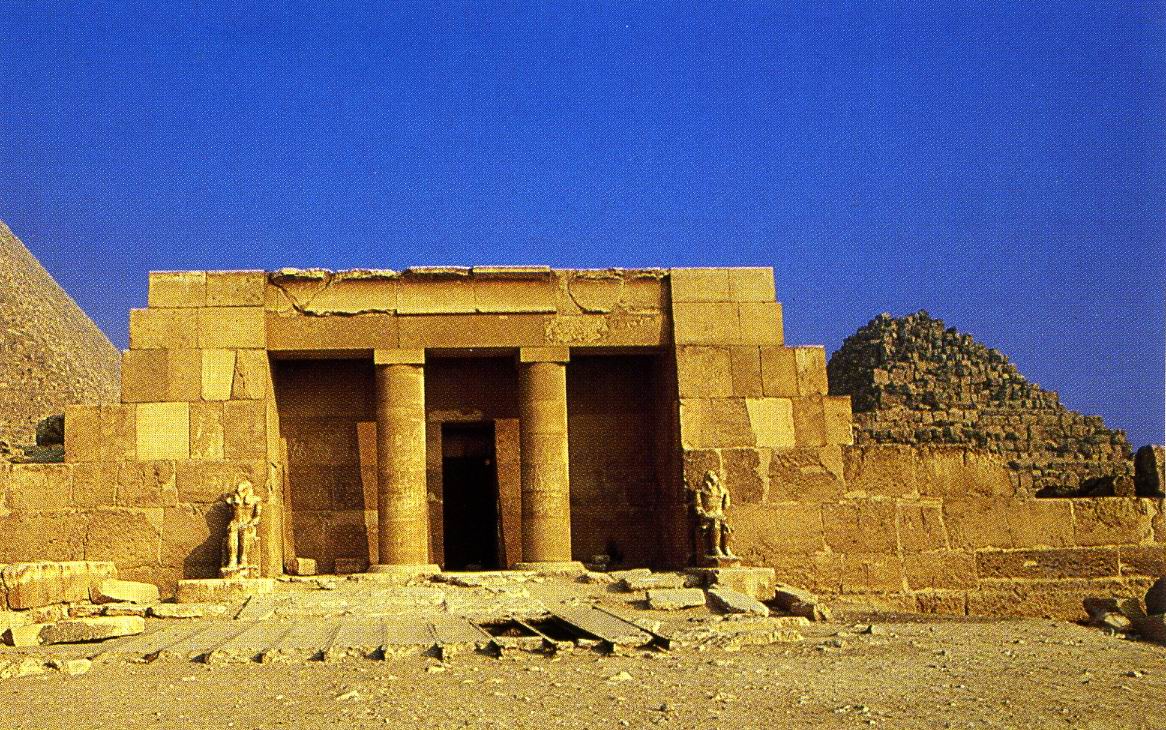 1. Нижний храм у пирамиды Хефрена в Гизе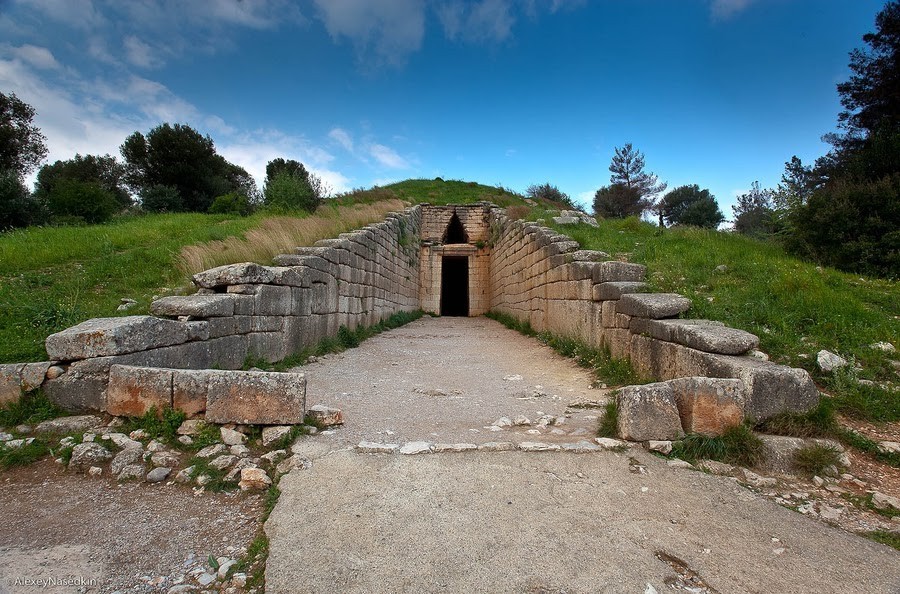 2. Гробница Атрея в Микенах.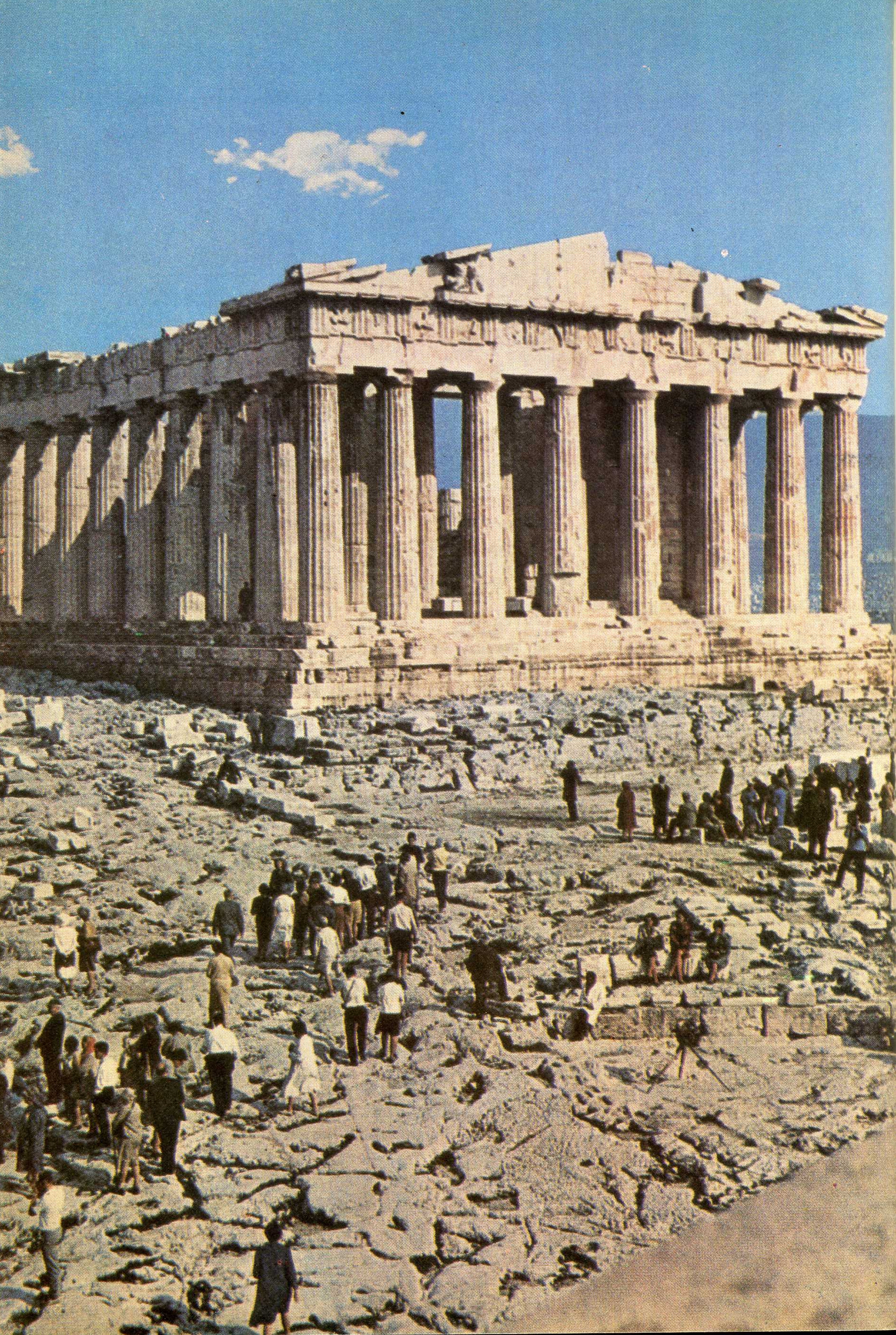 3.Греция.Афины. ПарфенонНаименование оценочного средства (контрольно-оценочного мероприятия)Критерии оцениванияШкалы оцениванияШкалы оцениванияШкалы оцениванияНаименование оценочного средства (контрольно-оценочного мероприятия)Критерии оценивания100-балльная системаПятибалльная системаПятибалльная системаСобеседование по подготовленному докладу/информационному сообщению Представленный доклад четко раскрывает поставленную проблему, содержит документально подтвержденные факты, исчерпывающе иллюстрируется изображениями в сопровождающей доклад презентации. Обучающийся дает полный, развернутый ответ на поставленные вопросы обсуждения, показывает совокупность осознанных знаний по теме, свободно оперирует понятиями, умеет выделить существенные и несущественные признаки, причинно-следственные связи. Обучающийся демонстрирует глубокие и прочные знания материала по заданным вопросам, исчерпывающе и последовательно, грамотно и логически стройно его излагает55Собеседование по подготовленному докладу/информационному сообщению Представленный доклад отражает поставленную проблему, содержит документально подтвержденные факты, иллюстрируется изображениями в сопровождающей доклад презентации. Обучающийся дает полный, развернутый ответ на поставленные вопросы обсуждения, показывает совокупность осознанных знаний по теме; в ответе прослеживается четкая структура, логическая последовательность, отражающая сущность раскрываемых понятий, теорий, явлений. Обучающийся твердо знает материал по заданным вопросам, грамотно и последовательно его излагает, но допускает несущественные неточности в определениях44Собеседование по подготовленному докладу/информационному сообщению Представленный доклад в целом соответствует заданной теме, иллюстрируется изображениями в сопровождающей доклад презентации.  Обучающийся дает недостаточно полный и недостаточно развернутый ответ на поставленные вопросы обсуждения. Логика и последовательность изложения имеют нарушения. Допущены ошибки в раскрытии понятий, употреблении терминов. Обучающийся не способен самостоятельно выделить существенные и несущественные признаки и причинно-следственные связи33Собеседование по подготовленному докладу/информационному сообщению Обучающийся не подготовил доклад, но участвовал в обсуждении. Умеет правильно сформулировать вопрос к докладчику по обсуждаемой теме. Способен дать полный, но недостаточно последовательный ответ на поставленные вопросы обсуждения, но при этом показано умение выделить существенные и несущественные признаки и причинно-следственные связи. Ответ логичен и изложен в терминах науки33Собеседование по подготовленному докладу/информационному сообщению Обучающийся не подготовил доклад. В ходе обсуждения дает неполный ответ, представляющий собой разрозненные знания по теме вопроса с существенными ошибками в определениях. Присутствуют фрагментарность, нелогичность изложения. Обучающийся не осознает связь данного понятия, теории, явления с другими объектами дисциплины. Отсутствуют выводы, конкретизация и доказательность изложения. Речь неграмотная. Дополнительные и уточняющие вопросы преподавателя не приводят к коррекции ответа обучающегося не только на поставленный вопрос, но и на другие вопросы темы22Собеседование по подготовленному докладу/информационному сообщению Не подготовил доклад и не принимал участия в обсужденииПисьменный тестВ ответах на вопросы теста обучающийся должен четко ответить на поставленные вопросы. При оценивании теста применяется номинальная шкала, которая предполагает за полностью правильный ответ каждого вопроса выставление двух баллов, за правильный, но неполный ответ – одного балла и за полностью неправильный ответ – ноль баллов. Общая сумма баллов за все правильные ответы составляет наивысший балл, который составляет: (общее количество вопросов)х2. Эта сумма соответствует 100%. Набранное в ходе теста количество процентов определяет оценку обучающегося, в соответствии с установленным диапазоном.590% - 100%Письменный тестВ ответах на вопросы теста обучающийся должен четко ответить на поставленные вопросы. При оценивании теста применяется номинальная шкала, которая предполагает за полностью правильный ответ каждого вопроса выставление двух баллов, за правильный, но неполный ответ – одного балла и за полностью неправильный ответ – ноль баллов. Общая сумма баллов за все правильные ответы составляет наивысший балл, который составляет: (общее количество вопросов)х2. Эта сумма соответствует 100%. Набранное в ходе теста количество процентов определяет оценку обучающегося, в соответствии с установленным диапазоном.475% - 89%Письменный тестВ ответах на вопросы теста обучающийся должен четко ответить на поставленные вопросы. При оценивании теста применяется номинальная шкала, которая предполагает за полностью правильный ответ каждого вопроса выставление двух баллов, за правильный, но неполный ответ – одного балла и за полностью неправильный ответ – ноль баллов. Общая сумма баллов за все правильные ответы составляет наивысший балл, который составляет: (общее количество вопросов)х2. Эта сумма соответствует 100%. Набранное в ходе теста количество процентов определяет оценку обучающегося, в соответствии с установленным диапазоном.360% - 74%Письменный тестВ ответах на вопросы теста обучающийся должен четко ответить на поставленные вопросы. При оценивании теста применяется номинальная шкала, которая предполагает за полностью правильный ответ каждого вопроса выставление двух баллов, за правильный, но неполный ответ – одного балла и за полностью неправильный ответ – ноль баллов. Общая сумма баллов за все правильные ответы составляет наивысший балл, который составляет: (общее количество вопросов)х2. Эта сумма соответствует 100%. Набранное в ходе теста количество процентов определяет оценку обучающегося, в соответствии с установленным диапазоном.259% и менееКод(ы) формируемых компетенций, индикаторов достижения компетенцийФорма промежуточной аттестацииТиповые контрольные задания и иные материалыдля проведения промежуточной аттестации:перечень теоретических вопросов к зачету/экзамену представлен в приложенииПервый семестрПервый семестрОПК-1ИД-ОПК-1.2ИД-ОПК-1.3экзаменОсновные типы мегалитических построек как прообразы архитектурных конструкций.Особенности применения скульптуры в архитектурных сооружениях.Архитектура Древней Месопотамии.Основные виды монументальной скульптуры. Привести примеры.Форма промежуточной аттестацииКритерии оцениванияШкалы оцениванияШкалы оцениванияНаименование оценочного средстваКритерии оценивания100-балльная системаПятибалльная системаЭкзамен в устной форме по вопросам.Обучающийся:демонстрирует знания, отличающиеся глубиной и содержательностью, дает полный исчерпывающий ответ, как на основные вопросы билета, так и на дополнительные;свободно владеет научными понятиями и терминологией, ведет диалог и вступает в научную дискуссию;способен к интеграции знаний по определенной теме, структурированию ответа, к анализу положений существующих теорий по вопросу билета;логично и доказательно раскрывает проблему, предложенную в билете;свободно выполняет практические задания, предусмотренные программой, грамотно проводит атрибуцию, демонстрирует системную работу с основной и дополнительной литературой.Ответ не содержит фактических ошибок и характеризуется глубиной, полнотой, уверенностью суждений, иллюстрируется примерами, хорошим знанием иконографии произведений искусства5Экзамен в устной форме по вопросам.Обучающийся:показывает достаточное знание учебного материала, но допускает несущественные фактические ошибки, которые способен исправить самостоятельно, благодаря наводящему вопросу;недостаточно логично построено изложение вопроса;успешно выполняет предусмотренные в программе практические задания, делает незначительные ошибки в атрибуции, активно работает с основной литературой,демонстрирует, в целом, системный подход к решению практических задач, к самостоятельному пополнению и обновлению знаний в ходе дальнейшей учебной работы и профессиональной деятельности. В ответе раскрыто, в основном, содержание билета, имеются неточности при ответе на дополнительные вопросы4Экзамен в устной форме по вопросам.Обучающийся:показывает знания фрагментарного характера, которые отличаются поверхностностью и малой содержательностью, допускает фактические грубые ошибки;не может обосновать закономерности и принципы, объяснить факты, нарушена логика изложения, отсутствует осмысленность представляемого материала, представления о межпредметных связях слабые;испытывает затруднения с выполнением практических заданий, предусмотренных программой, знаком с основной литературой, рекомендованной программой, допускает погрешности и ошибки при теоретических ответах и в ходе атрибуции иконографии произведений искусства.Содержание билета раскрыто слабо, имеются неточности при ответе на основные и дополнительные вопросы билета3Экзамен в устной форме по вопросам.Обучающийся обнаруживает существенные пробелы в знаниях основного учебного материала, допускает принципиальные ошибки в выполнении предусмотренных программой практических заданий. На большую часть дополнительных вопросов по содержанию зачета затрудняется дать ответ или не дает верных ответов2Форма контроля100-балльная системаПятибалльная системаТекущий контроль: - собеседование по докладу/информационному сообщению (тема 1.1,1.2)2 – 5- собеседование по докладу/информационному сообщению (тема 2.1, 2.2,2.3,2.4)2 – 5 собеседование по докладу/информационному сообщению (тема 3.1,3.2,)2 – 5собеседование по докладу/информационному сообщению (тема 4.1)2-5Промежуточная аттестация (экзамен в устной форме по билетам)отличнохорошоудовлетворительнонеудовлетворительноИтого за семестр (дисциплину)экзамен отличнохорошоудовлетворительнонеудовлетворительно100-балльная системапятибалльная системапятибалльная система100-балльная системазачет с оценкой/экзамензачет№ и наименование учебных аудиторий, лабораторий, мастерских, библиотек, спортзалов, помещений для хранения и профилактического обслуживания учебного оборудования и т.п.Оснащенность учебных аудиторий, лабораторий, мастерских, библиотек, спортивных залов, помещений для хранения и профилактического обслуживания учебного оборудования и т.п.129337 г.Москва, Хибинский пр-д, д.6129337 г.Москва, Хибинский пр-д, д.6аудитория для проведения занятий лекционного и семинарского типа, групповых и индивидуальных консультаций, текущего контроля и промежуточной аттестациикомплект учебной мебели, маркерная доска,технические средства обучения, служащие для представления учебной информации большой аудитории: стационарный персональный компьютер;подключенный к нему телевизораудитория для проведения занятий семинарского типа, групповых и индивидуальных консультаций, текущего контроля и промежуточной аттестациикомплект учебной мебели, технические средства обучения, служащие для представления учебной информации большой аудитории: ПК;Проектор;Экран;Маркерная и меловая доски.читальный зал библиотеки: помещение для самостоятельной работы, в том числе, научно- исследовательскойкомплект учебной мебели, технические средства для подключения к сети «Интернет» и обеспечения доступа к электронным библиотекам и в электронную информационно-образовательную среду организации:- 4 персональных компьютера№ п/пАвтор(ы)Наименование изданияВид издания (учебник, УП, МП и др.)ИздательствоИздательствоГод изданияАдрес сайта ЭБС или электронного ресурса (заполняется для изданий в электронном виде)Количество экземпляров в библиотеке Университета 10.1 Основная литература, в том числе электронные издания10.1 Основная литература, в том числе электронные издания10.1 Основная литература, в том числе электронные издания10.1 Основная литература, в том числе электронные издания10.1 Основная литература, в том числе электронные издания10.1 Основная литература, в том числе электронные издания10.1 Основная литература, в том числе электронные издания10.1 Основная литература, в том числе электронные издания10.1 Основная литература, в том числе электронные издания1Ильина Т.В. Введение в искусствознаниеУчебное пособиеМ.: Издательство АСТ М.: Издательство АСТ 2003https://elibrary.ru/item.asp?id=20194913972Виппер Б. Р.Введение в историческое изучение искусстваТеоретичес-кий курсМ., В. ШевчукМ., В. Шевчук2008https://elibrary.ru/item.asp?id=1980302633Иодо И.А. Теоретические основы архитектуры Учебное пособиеМн.:Вышэйшая школа, Мн.:Вышэйшая школа, 2015http://znanium.com/catalog/product/10102644Бирюкова Н.В.., История архитектуры:Учебное пособие М.: НИЦ Инфра-ММ.: НИЦ Инфра-М2013znanium.com/catalog/product/37242810.2 Дополнительная литература, в том числе электронные издания 10.2 Дополнительная литература, в том числе электронные издания 10.2 Дополнительная литература, в том числе электронные издания 10.2 Дополнительная литература, в том числе электронные издания 10.2 Дополнительная литература, в том числе электронные издания 10.2 Дополнительная литература, в том числе электронные издания 10.2 Дополнительная литература, в том числе электронные издания 10.2 Дополнительная литература, в том числе электронные издания 10.2 Дополнительная литература, в том числе электронные издания 1Ровнейко Л.. В. Помаскина З.И.ЛепкаУчебное пособиеУчебное пособиеМн.:РИПО2015http://znanium.com/catalog/product/9471822Григорян М.Е. История искусств: конспект лекций. Часть I:Конспект лекций /Конспект лекций /Таганрог:Южный федеральный университет,2016http://znanium.com/catalog/product/9967683Печенкин И. Е.Русское искусство XIX века:Учебное пособиеУчебное пособиеМ.: КУРС: НИЦ Инфра-М2012http://znanium.com/catalog/product/3131494Москалюк М.В.Русское искусство конца XIX – начала XX века[Электронный ресурс] : учеб. пособие. -[Электронный ресурс] : учеб. пособие. -Красноярск: Сибирский федеральный университет2012.http://znanium.com/catalog/product/4927735Иконников А. В.. Историзм в архитектуре [Электронный ресурс]Учебное пособиеУчебное пособиеМ.: Стройиздат1997http://znanium.com/catalog/product/4271766Евангулова О.С. Московская архитектура и ее создатели (первая половина XVIII века): МонографияМонографияМ.:Прогресс-Традиция,2017http://znanium.com/catalog/product/9620017Потаев Г.А.Композиция в архитектуре и градостроительствеУчебное пособиеУчебное пособиеМ.:Форум, НИЦ ИНФРА-М2015http://znanium.com/catalog/product/4786988Любимцев И. А.Краткая история английской архитектурыУчебное пособиеУчебное пособиеМ.:Флинта, Изд-во Урал. ун-та,2017.http://znanium.com/catalog/product/94836110.3 Методические материалы(указания, рекомендации по освоению дисциплины(модуля)авторов РГУ им. А. Н. Косыгина)10.3 Методические материалы(указания, рекомендации по освоению дисциплины(модуля)авторов РГУ им. А. Н. Косыгина)10.3 Методические материалы(указания, рекомендации по освоению дисциплины(модуля)авторов РГУ им. А. Н. Косыгина)10.3 Методические материалы(указания, рекомендации по освоению дисциплины(модуля)авторов РГУ им. А. Н. Косыгина)10.3 Методические материалы(указания, рекомендации по освоению дисциплины(модуля)авторов РГУ им. А. Н. Косыгина)10.3 Методические материалы(указания, рекомендации по освоению дисциплины(модуля)авторов РГУ им. А. Н. Косыгина)10.3 Методические материалы(указания, рекомендации по освоению дисциплины(модуля)авторов РГУ им. А. Н. Косыгина)10.3 Методические материалы(указания, рекомендации по освоению дисциплины(модуля)авторов РГУ им. А. Н. Косыгина)10.3 Методические материалы(указания, рекомендации по освоению дисциплины(модуля)авторов РГУ им. А. Н. Косыгина)1Мельник В.И., Гильгоф К.А., Юренева Т.Ю.Сборник учебно-методических комплексов дисциплин. Теория искусстваМетодические комплексыМетодические комплексыМ.: «ГАСК»201315№ ппНаименование, адрес веб-сайтаЭБС «Лань» http://www.e.lanbook.com/«Znanium.com» научно-издательского центра «Инфра-М»http://znanium.com/Электронные издания «РГУ им. А.Н. Косыгина» на платформе ЭБС «Znanium.com» http://znanium.com/ООО «Национальная электронная библиотека» (НЭБ) https://rusneb.ru ООО «Электронное издательство ЮРАЙТ» https://urait.ru/ №ппНаименование лицензионного программного обеспеченияРеквизиты подтверждающего документаWindows 10 Pro, MS Office 2019контракт № 18-ЭА-44-19 от 20.05.2019Программа для подготовки тестов Indigoконтракт № 17-ЭА-44-19 от 14.05.2019№ ппгод обновления РПДхарактер изменений/обновлений с указанием разделаномер протокола и дата заседания кафедры